	                                                                 25.03.2021          259-01-03-96						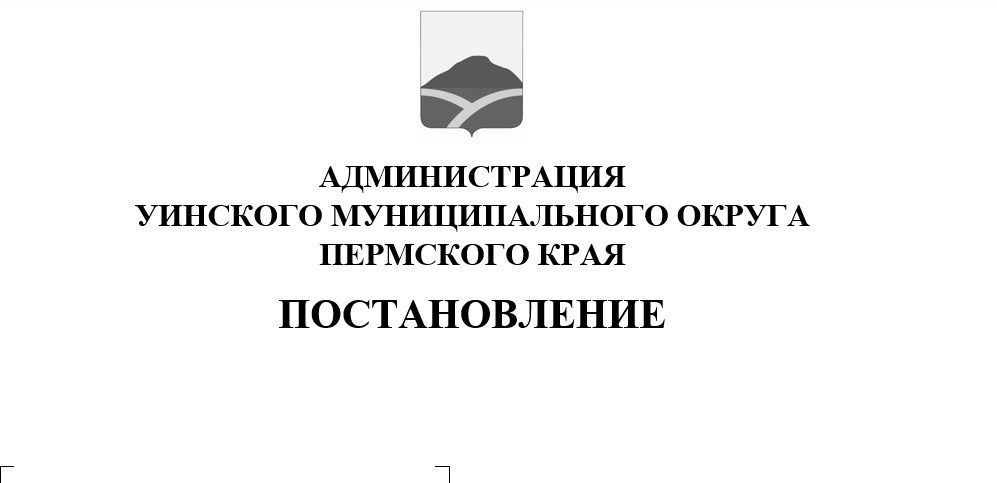 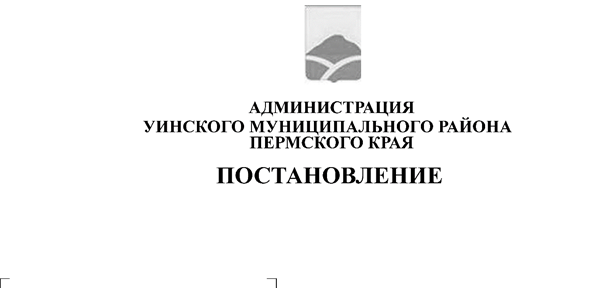 В соответствии со статьей 179 Бюджетного кодекса Российской Федерации, Федеральным законом от 06.10.2003 № 131-ФЗ «Об общих принципах организации местного самоуправления в Российской Федерации», руководствуясь решением Думы Уинского муниципального округа от 17.12.2020 № 187 «О бюджете Уинского муниципального округа Пермского края на 2021 год и на плановый период 2022 и 2023 годов» администрация Уинского муниципального округаПОСТАНОВЛЯЕТ:1. Внести в постановление администрации Уинского муниципального округа Пермского края от 09.11.2020 № 259-01-03-475 «Об утверждении муниципальной программы «Развитие культуры, молодежной политики и туризма в Уинском муниципальном округе Пермского края» на 2021-2023 годы» (далее - Муниципальная программа) следующие изменения:1.1. В паспорте Муниципальной программы раздел «Объемы и источники финансирования программы» изложить в новой редакции:1.2. Приложения 2, 3, 4, 5 изложить в новой редакции согласно приложениям 1, 2, 3, 4 к настоящему постановлению.2. Настоящее постановление вступает в силу с момента подписания и применяется к правоотношениям при составлении и исполнении бюджета Уинского муниципального округа Пермского края, начиная с бюджета на 2021 год и плановый период 2022 и 2023 годы.3. Настоящее постановление подлежит размещению на официальном сайте администрации Уинского муниципального округа в сети Интернет в течение 15 рабочих дней со дня утверждения.4. Контроль над исполнением постановления возложить на начальника управления культуры, спорта и молодежной политики администрации  Уинского муниципального округа Пермского края Кочетову Н.И.Глава муниципального округа –глава администрации Уинскогомуниципального округа							А.Н. ЗелёнкинПриложение 1к постановлению администрации Уинского муниципального округа                                                                                                                       от 25.03.2021 № 259-01-03-96Финансовое обеспечение реализации муниципальной программыза счет всех источников финансированияПриложение 2к постановлению администрации Уинского муниципального округа                                                                                                                       от 25.03.2021 № 259-01-03-96Финансовое обеспечение реализации муниципальной программыза счет средств бюджета Уинского муниципального округа Пермского краяПриложение 3к постановлению администрации Уинского муниципального округаот 25.03.2021 № 259-01-03-96Финансовое обеспечение реализации муниципальной программыза счет средств краевого бюджетаПриложение 4к постановлению администрации Уинского муниципального округаот 25.03.2021 № 259-01-03-96Финансовое обеспечение реализации муниципальной программыза счет средств федерального бюджетаПриложение 4к постановлению администрации Уинского муниципального округа                                                                                                                               от 25.03.2021 № 259-01-03-96ПЛАН мероприятий  по реализации муниципальной программы «Развитие культуры, молодежной политики и туризма в  Уинском муниципальном округе Пермского края» на 2021-2023 годыОбъемы и источники финансирования программыИсточники финансированияРасходы (руб.)Расходы (руб.)Расходы (руб.)Расходы (руб.)Объемы и источники финансирования программыИсточники финансирования202120222023ИтогоОбъемы и источники финансирования программыВсего, в том числе:41644064,2535674612,036079067,0113397743,25Объемы и источники финансирования программыБюджет Уинского муниципального округа33183622,2529825300,030229755,093238677,25Объемы и источники финансирования программыКраевой бюджет 7039297,05849312,05849312,018737921,0Объемы и источники финансирования программыФедеральный бюджет1421145,00,00,01421145,0Объемы и источники финансирования программыВнебюджетные источники0,00,00,00,0Наименование муниципальной программы, подпрограммы, мероприятияОтветственный исполнитель, соисполнители, участникиКод бюджетной классификацииКод бюджетной классификацииКод бюджетной классификацииКод бюджетной классификацииРасходы, тыс.руб.Расходы, тыс.руб.Расходы, тыс.руб.Наименование муниципальной программы, подпрограммы, мероприятияОтветственный исполнитель, соисполнители, участникиГРБСКФСРКЦСРКВР202120222023123456789Муниципальная программа  «Развитие культуры, молодежной политики и туризма в Уинском муниципальном округе  Пермского края» на 2021-2023 годывсего810350000000041644064,2535674612,036079067,0Муниципальная программа  «Развитие культуры, молодежной политики и туризма в Уинском муниципальном округе  Пермского края» на 2021-2023 годыУКС и МПМБУ «ЦКД»МКУК «Музей»МКУК «ЦБС»МКУ «ЦОУ»Муниципальная программа  «Развитие культуры, молодежной политики и туризма в Уинском муниципальном округе  Пермского края» на 2021-2023 годыУКС и МПМБУ «ЦКД»МКУК «Музей»МКУК «ЦБС»МКУ «ЦОУ»Подпрограмма 1 Развитие сферы культуры в Уинском муниципальном округе всего8100801351000000023281685,2518672800,018842900,0Подпрограмма 1 Развитие сферы культуры в Уинском муниципальном округе УКС и МП1.1. Основное мероприятие:Культурно-досуговое обслуживание населенияМБУ «ЦКД»8100801351010000014960100,011495600,011626600,01.1.1. Мероприятие:Обеспечение деятельности (оказания услуг, выполнения работ) муниципальных учрежденийМБУ «ЦКД»8100801351010011060012660100,010995600,011126600,01.1.2. Мероприятие: Обеспечение развития и укрепления материально-технической базы домов культуры в населенных пунктах с числом жителей до 50 тысяч человекМБУ «ЦКД»810080135101L46706002300 000,0500 000,0500 000,01.2. Основное мероприятие:Библиотечное обслуживание населенияМКУК «ЦБС»810080135102000005 299492,04 800 300,04 824 600,01.2.1. Мероприятие:Обеспечение деятельности (оказания услуг, выполнения работ) муниципальных учрежденийМКУК «ЦБС»810080135102001101004 056 000,04 056 000,04 056 000,01.2.1. Мероприятие:Обеспечение деятельности (оказания услуг, выполнения работ) муниципальных учрежденийМКУК «ЦБС»810080135102001102001 219192,0744 300,0744 300,01.2.1. Мероприятие:Обеспечение деятельности (оказания услуг, выполнения работ) муниципальных учрежденийМКУК «ЦБС»8100801351020011080024 300,00,024 300,01.3. Основное мероприятие:Музейное делоМКУК «Музей»810080135103000002548072,252 022 900,02 037 700,01.3.1. Мероприятие:Обеспечение деятельности (оказания услуг, выполнения работ) муниципальных учрежденийМКУК «Музей»810080135103001101001 380 400,01 380 400,01 380 400,01.3.1. Мероприятие:Обеспечение деятельности (оказания услуг, выполнения работ) муниципальных учрежденийМКУК «Музей»81008013510300110200825 100,0642 500,0642 500,01.3.1. Мероприятие:Обеспечение деятельности (оказания услуг, выполнения работ) муниципальных учрежденийМКУК «Музей»8100801351030011080014 800,00,014 800,01.3.2. Мероприятие:Реализация муниципальных программ, приоритетных муниципальных проектов в рамках приоритетных региональных проектов, инвестиционных проектов муниципальных образованийМКУК «Музей»810080135103SP040200327772,250,00,01.4. Основное мероприятиеОрганизация и проведение значимых мероприятий в сфере искусства и культурыМБУ «ЦКД» МКУК «Музей»МКУК «ЦБС»81008013510400000374 000,0354 000,0354 000,01.4.1. Мероприятие: Организация и проведение мероприятий в сфере искусства и культурыМБУ «ЦКД» МКУК «Музей»МКУК «ЦБС»8100801351040401020061 000,061 000,061 000,01.4.1. Мероприятие: Организация и проведение мероприятий в сфере искусства и культурыМБУ «ЦКД» МКУК «Музей»МКУК «ЦБС»81008013510404010600313 000,0293 000,0293 000,01.5. Основное мероприятиеФедеральный проект «Творческие люди»МБУ «ЦКД» 8100801351А200000100000,00,00,01.5.1. Мероприятие: Государственная поддержка лучших сельских учреждений культуры в 2021 годуМБУ «ЦКД»8100801351А255190600100 000,00,00,0Подпрограмма 2 Развитие молодежной политики в Уинском муниципальном округеВсего8100707352000000088 000,088 000,088 000,0Подпрограмма 2 Развитие молодежной политики в Уинском муниципальном округеУКС и МП2.1. Основное мероприятие:Организация и проведение мероприятий в сфере молодежной политикиУКС и МП8100707352010000088 000,088 000,088 000,02.1.1. Мероприятие: Организация и проведение мероприятий в сфере молодежной политикиУКС и МП8100707352010402020088 000,088 000,088 000,0Подпрограмма 3 Развитие туризма в Уинском муниципальном округеВсего810041235300000005000,05000,05000,0Подпрограмма 3 Развитие туризма в Уинском муниципальном округеУКС и МП3.1. Основное мероприятие:Организация и проведение мероприятий, направленных на культурно-познавательный, событийный и  экскурсионный туризмУКС и МП810041235301000005000,05000,05000,03.1.1. Мероприятие:Организация и проведение мероприятий, направленных на культурно-познавательный, событийный и  экскурсионный туризмУКС и МП810041235301040102005000,05000,05000,0Подпрограмма 4Меры социальной помощи и поддержки отдельных категорий населения Уинского муниципального округаВсего810100335400000006792229,06 121 012,06 121 012,0Подпрограмма 4Меры социальной помощи и поддержки отдельных категорий населения Уинского муниципального округаУКС и МП4.1.Основное мероприятие: Меры социальной помощи и поддержки отдельных категорий населения Пермского краяУКС и МП810100335401000006792229,06 121 012,06 121 012,04.1.1. Мероприятие: Обеспечение жильем молодых семей (10%)УКС и МП8101003354012С0203006421842,05 760 712,05 760 712,04.1.2. Мероприятие: Реализация мероприятий по обеспечению жильем молодых семей государственной программы Российской Федерации "Обеспечение доступным и комфортным жильем и коммунальными услугами граждан Российской Федерации" (30 и 35%)УКС и МП810100335401L4970300226 487,0216 400,0216 400,04.1.3. Мероприятие: Обеспечение работников учреждений бюджетной сферы Пермского края путёвками на санаторно-курортное лечение и оздоровлениеУКС и МП810100335401SC240200143 900,0143 900,0143 900,0Подпрограмма 5 Обеспечение финансово-хозяйственной деятельности учреждений культуры" на 2021-2023 годыВсего8100804355000000011487171,010787800,011022155,0Подпрограмма 5 Обеспечение финансово-хозяйственной деятельности учреждений культуры" на 2021-2023 годыУКС и МП5.1.Основное мероприятие:Обеспечение деятельности органов местного самоуправленияУКС и МП810080435501000001 515 900,01 491 500,01 491 500,05.1.1. Мероприятие: Содержание деятельности органов местного самоуправленияУКС и МП810080435501000901001 449 600,01 449 600,01 449 600,05.1.1. Мероприятие: Содержание деятельности органов местного самоуправленияУКС и МП8100804355010009020066 300,041 900,041 900,05.2. Основное мероприятие: Административное, финансово-экономическое и хозяйственное обеспечениеМКУ «ЦОУ»810080435502000009911271,09296300,09530655,05.2.1. Мероприятие:Обеспечение деятельности (оказания услуг, выполнения работ) муниципальных учрежденийМКУ «ЦОУ»810080435502001101007649063,07790000,07790000,05.2.1. Мероприятие:Обеспечение деятельности (оказания услуг, выполнения работ) муниципальных учрежденийМКУ «ЦОУ»810080435502001102002017808,01506300,01506300,05.2.1. Мероприятие:Обеспечение деятельности (оказания услуг, выполнения работ) муниципальных учрежденийМКУ «ЦОУ»81008043550200110800244400,00,0234355,05.3.Основное мероприятие:Федеральный проект «Творческие люди»УКС и МП8100801355А20000050000,00,00,05.3.1. Мероприятие: Государственная поддержка лучших работников сельских учреждений культуры в 2021 годуУКС и МП8100801355А25519030050000,00,00,0Наименование муниципальной программы, подпрограммы, мероприятияОтветственный исполнитель, соисполнители, участникиКод бюджетной классификацииКод бюджетной классификацииКод бюджетной классификацииКод бюджетной классификацииРасходы, тыс.руб.Расходы, тыс.руб.Расходы, тыс.руб.Наименование муниципальной программы, подпрограммы, мероприятияОтветственный исполнитель, соисполнители, участникиГРБСКФСРКЦСРКВР202120222023123456789Муниципальная программа  «Развитие культуры, молодежной политики и туризма в Уинском муниципальном округе  Пермского края» на 2021-2023 годывсего810350000000033183622,2529825300,030229755,0Муниципальная программа  «Развитие культуры, молодежной политики и туризма в Уинском муниципальном округе  Пермского края» на 2021-2023 годыУКС и МПМБУ «ЦКД»МКУК «Музей»МКУК «ЦБС»МКУ «ЦОУ»Муниципальная программа  «Развитие культуры, молодежной политики и туризма в Уинском муниципальном округе  Пермского края» на 2021-2023 годыУКС и МПМБУ «ЦКД»МКУК «Музей»МКУК «ЦБС»МКУ «ЦОУ»Подпрограмма 1 Развитие сферы культуры в Уинском муниципальном округе всего8100801351000000021381664,2518672800,018842900,0Подпрограмма 1 Развитие сферы культуры в Уинском муниципальном округе УКС и МП1.1. Основное мероприятие:Культурно-досуговое обслуживание населенияМБУ «ЦКД»8100801351010000013160100,011495600,011626600,01.1.1. Мероприятие:Обеспечение деятельности (оказания услуг, выполнения работ) муниципальных учрежденийМБУ «ЦКД»8100801351010011060012660100,010995600,011126600,01.1.2. Мероприятие: Обеспечение развития и укрепления материально-технической базы домов культуры в населенных пунктах с числом жителей до 50 тысяч человекМБУ «ЦКД»810080135101L4670600500 000,0500 000,0500 000,01.2. Основное мероприятие:Библиотечное обслуживание населенияМКУК «ЦБС»810080135102000005 299492,04 800 300,04 824 600,01.2.1. Мероприятие:Обеспечение деятельности (оказания услуг, выполнения работ) муниципальных учрежденийМКУК «ЦБС»810080135102001101004 056 000,04 056 000,04 056 000,01.2.1. Мероприятие:Обеспечение деятельности (оказания услуг, выполнения работ) муниципальных учрежденийМКУК «ЦБС»810080135102001102001 219192,0744 300,0744 300,01.2.1. Мероприятие:Обеспечение деятельности (оказания услуг, выполнения работ) муниципальных учрежденийМКУК «ЦБС»8100801351020011080024 300,00,024 300,01.3. Основное мероприятие:Музейное делоМКУК «Музей»810080135103000002548072,252 022 900,02 037 700,01.3.1. Мероприятие:Обеспечение деятельности (оказания услуг, выполнения работ) муниципальных учрежденийМКУК «Музей»810080135103001101001 380 400,01 380 400,01 380 400,01.3.1. Мероприятие:Обеспечение деятельности (оказания услуг, выполнения работ) муниципальных учрежденийМКУК «Музей»81008013510300110200825 100,0642 500,0642 500,01.3.1. Мероприятие:Обеспечение деятельности (оказания услуг, выполнения работ) муниципальных учрежденийМКУК «Музей»8100801351030011080014 800,00,014 800,01.3.2. Мероприятие:Реализация муниципальных программ, приоритетных муниципальных проектов в рамках приоритетных региональных проектов, инвестиционных проектов муниципальных образованийМКУК «Музей»810080135103SP040200327772,250,00,01.4. Основное мероприятиеОрганизация и проведение значимых мероприятий в сфере искусства и культурыМБУ «ЦКД» МКУК «Музей»МКУК «ЦБС»81008013510400000374 000,0354 000,0354 000,01.4.1. Мероприятие: Организация и проведение мероприятий в сфере искусства и культурыМБУ «ЦКД» МКУК «Музей»МКУК «ЦБС»8100801351040401020061 000,061 000,061 000,01.4.1. Мероприятие: Организация и проведение мероприятий в сфере искусства и культурыМБУ «ЦКД» МКУК «Музей»МКУК «ЦБС»81008013510404010600313 000,0293 000,0293 000,0Подпрограмма 2 Развитие молодежной политики в Уинском муниципальном округеВсего8100707352000000088 000,088 000,088 000,0Подпрограмма 2 Развитие молодежной политики в Уинском муниципальном округеУКС и МП2.1. Основное мероприятие:Организация и проведение мероприятий в сфере молодежной политикиУКС и МП8100707352010000088 000,088 000,088 000,02.1.1. Мероприятие: Организация и проведение мероприятий в сфере молодежной политикиУКС и МП8100707352010402020088 000,088 000,088 000,0Подпрограмма 3 Развитие туризма в Уинском муниципальном округеВсего810041235300000005000,05000,05000,0Подпрограмма 3 Развитие туризма в Уинском муниципальном округеУКС и МП3.1. Основное мероприятие:Организация и проведение мероприятий, направленных на культурно-познавательный, событийный и  экскурсионный туризмУКС и МП810041235301000005000,05000,05000,03.1.1. Мероприятие:Организация и проведение мероприятий, направленных на культурно-познавательный, событийный и  экскурсионный туризмУКС и МП810041235301040102005000,05000,05000,0Подпрограмма 4Меры социальной помощи и поддержки отдельных категорий населения Уинского муниципального округаВсего81010033540000000281787,0271700,0271700,0Подпрограмма 4Меры социальной помощи и поддержки отдельных категорий населения Уинского муниципального округаУКС и МП4.1.Основное мероприятие: Меры социальной помощи и поддержки отдельных категорий населения Пермского краяУКС и МП81010033540100000281787,0271700,0271700,04.1.1. Мероприятие: Обеспечение жильем молодых семей (10%)УКС и МП8101003354012С0203000,00,00,04.1.2. Мероприятие: Реализация мероприятий по обеспечению жильем молодых семей государственной программы Российской Федерации "Обеспечение доступным и комфортным жильем и коммунальными услугами граждан Российской Федерации" (30 и 35%)УКС и МП810100335401L4970300226 487,0216 400,0216 400,04.1.3. Мероприятие: Обеспечение работников учреждений бюджетной сферы Пермского края путёвками на санаторно-курортное лечение и оздоровлениеУКС и МП810100335401SC24020055300,055300,055300,0Подпрограмма 5 Обеспечение финансово-хозяйственной деятельности учреждений культуры" на 2021-2023 годыВсего8100804355000000011427171,010787800,011022155,0Подпрограмма 5 Обеспечение финансово-хозяйственной деятельности учреждений культуры" на 2021-2023 годыУКС и МП5.1.Основное мероприятие:Обеспечение деятельности органов местного самоуправленияУКС и МП810080135501000001 515 900,01 491 500,01 491 500,05.1.1. Мероприятие: Содержание деятельности органов местного самоуправленияУКС и МП810080435501000901001 449 600,01 449 600,01 449 600,05.1.1. Мероприятие: Содержание деятельности органов местного самоуправленияУКС и МП8100804355010009020066 300,041 900,041 900,05.2. Основное мероприятие: Административное, финансово-экономическое и хозяйственное обеспечениеМКУ «ЦОУ»810080435502000009911271,09296300,09530655,05.2.1. Мероприятие:Обеспечение деятельности (оказания услуг, выполнения работ) муниципальных учрежденийМКУ «ЦОУ»810080435502001101007649063,07790000,07790000,05.2.1. Мероприятие:Обеспечение деятельности (оказания услуг, выполнения работ) муниципальных учрежденийМКУ «ЦОУ»810080435502001102002017808,01506300,01506300,05.2.1. Мероприятие:Обеспечение деятельности (оказания услуг, выполнения работ) муниципальных учрежденийМКУ «ЦОУ»81008043550200110800244400,00,0234355,0Наименование муниципальной программы, подпрограммы, мероприятияОтветственный исполнитель, соисполнители, участникиКод бюджетной классификацииКод бюджетной классификацииКод бюджетной классификацииКод бюджетной классификацииРасходы, руб.Расходы, руб.Расходы, руб.Наименование муниципальной программы, подпрограммы, мероприятияОтветственный исполнитель, соисполнители, участникиГРБСКФСРКЦСРКВР202120222023123456789Муниципальная программа  «Развитие культуры, молодежной политики и туризма в Уинском муниципальном округе  Пермского края» на 2021-2023 годывсего81035000000007039297,05 849 312,05 849 312,0Муниципальная программа  «Развитие культуры, молодежной политики и туризма в Уинском муниципальном округе  Пермского края» на 2021-2023 годыУКС и МПМБУК «ЦКД»МКУК  «Музей»МКУК «ЦБС»МКУ «ЦОУ»Муниципальная программа  «Развитие культуры, молодежной политики и туризма в Уинском муниципальном округе  Пермского края» на 2021-2023 годыУКС и МПМБУК «ЦКД»МКУК  «Музей»МКУК «ЦБС»МКУ «ЦОУ»Подпрограмма 1 Развитие сферы культуры в Уинском муниципальном округе всего81008013510000000514570,00,00,0Подпрограмма 1 Развитие сферы культуры в Уинском муниципальном округе УКС и МП1.1. Основное мероприятие:Культурно-досуговое обслуживание населенияМБУК «ЦКД»81008013510100000486000,00,00,01.1.1. Мероприятие:Обеспечение деятельности (оказания услуг, выполнения работ) муниципальных учрежденийМБУК «ЦКД»810080135101001106000,00,00,01.1.2. Мероприятие: Обеспечение развития и укрепления материально-технической базы домов культуры в населенных пунктах с числом жителей до 50 тысяч человекМБУК «ЦКД»810080135101L4670600486000,00,00,01.2. Основное мероприятие:Библиотечное обслуживание населенияМКУК «ЦБС»810080135102000000,00,00,01.2.1. Мероприятие:Обеспечение деятельности (оказания услуг, выполнения работ) муниципальных учрежденийМКУК «ЦБС»810080135102001101000,00,00,01.2.1. Мероприятие:Обеспечение деятельности (оказания услуг, выполнения работ) муниципальных учрежденийМКУК «ЦБС»810080135102001102000,00,00,01.2.1. Мероприятие:Обеспечение деятельности (оказания услуг, выполнения работ) муниципальных учрежденийМКУК «ЦБС»810080135102001108000,00,00,01.3. Основное мероприятие:Музейное делоМКУК «Музей»810080135103000000,00,00,01.3.1. Мероприятие:Обеспечение деятельности (оказания услуг, выполнения работ) муниципальных учрежденийМКУК «Музей»810080135103001101000,00,00,01.3.1. Мероприятие:Обеспечение деятельности (оказания услуг, выполнения работ) муниципальных учрежденийМКУК «Музей»810080135103001102000,00,00,01.3.1. Мероприятие:Обеспечение деятельности (оказания услуг, выполнения работ) муниципальных учрежденийМКУК «Музей»810080135103001108000,00,00,01.4. Основное мероприятиеОрганизация и проведение значимых мероприятий в сфере искусства и культурыМБУК «ЦКД» МКУК «Музей»МКУК «ЦБС»810080135104000000,00,00,01.4.1. Мероприятие: Организация и проведение мероприятий в сфере искусства и культурыМБУК «ЦКД» МКУК «Музей»МКУК «ЦБС»810080135104040102000,00,00,01.4.1. Мероприятие: Организация и проведение мероприятий в сфере искусства и культурыМБУК «ЦКД» МКУК «Музей»МКУК «ЦБС»810080135104040106000,00,00,01.5. Основное мероприятиеФедеральный проект «Творческие люди»МБУ «ЦКД» 8100801351А20000028570,00,00,01.5.1. Мероприятие: Государственная поддержка лучших сельских учреждений культуры в 2021 годуМБУ «ЦКД»8100801351А25519060028570,00,00,0Подпрограмма 2 Развитие молодежной политики в Уинском муниципальном округеВсего810070735200000000,00,00,0Подпрограмма 2 Развитие молодежной политики в Уинском муниципальном округеУКС и МП2.1. Основное мероприятие:Организация и проведение мероприятий в сфере молодежной политикиУКС и МП810070735201000000,00,00,02.1.1. Мероприятие: Организация и проведение мероприятий в сфере молодежной политикиУКС и МП810070735201040202000,00,00,0Подпрограмма 3 Развитие туризма в Уинском муниципальном округеВсего810041235300000000,00,00,0Подпрограмма 3 Развитие туризма в Уинском муниципальном округеУКС и МП3.1. Основное мероприятие:Организация и проведение мероприятий, направленных на культурно-познавательный, событийный и  экскурсионный туризмУКС и МП810041235301000000,00,00,03.1.1. Мероприятие:Организация и проведение мероприятий, направленных на культурно-познавательный, событийный и  экскурсионный туризмУКС и МП810041235301040102000,00,00,0Подпрограмма 4Меры социальной помощи и поддержки отдельных категорий населения Уинского муниципального округаВсего810100335400000006510442,05 849 312,05 849 312,0Подпрограмма 4Меры социальной помощи и поддержки отдельных категорий населения Уинского муниципального округаУКС и МП4.1.Основное мероприятие: Меры социальной помощи и поддержки отдельных категорий населения Пермского краяУКС и МП810100335401000006510442,05 849 312,05 849 312,04.1.1. Мероприятие: Обеспечение жильем молодых семей (10%)УКС и МП8101003354012С0203006421842,05 760 712,05 760 712,04.1.2. Мероприятие: Реализация мероприятий по обеспечению жильем молодых семей государственной программы Российской Федерации "Обеспечение доступным и комфортным жильем и коммунальными услугами граждан Российской Федерации" (30 и 35%)УКС и МП810100335401L49703000,00,00,04.1.3. Мероприятие: Обеспечение работников учреждений бюджетной сферы Пермского края путёвками на санаторно-курортное лечение и оздоровлениеУКС и МП810100335401SC24020088 600,088 600,088 600,0Подпрограмма 5 Обеспечение финансово-хозяйственной деятельности учреждений культуры" на 2021-2023 годыВсего8100804355000000014285,00,00,0Подпрограмма 5 Обеспечение финансово-хозяйственной деятельности учреждений культуры" на 2021-2023 годыУКС и МП5.1.Основное мероприятие:Обеспечение деятельности органов местного самоуправленияУКС и МП810080135501000000,00,00,05.1.1. Мероприятие: Содержание деятельности органов местного самоуправленияУКС и МП810080435501000901000,00,00,05.1.1. Мероприятие: Содержание деятельности органов местного самоуправленияУКС и МП810080435501000902000,00,00,05.2. Основное мероприятие: Административное, финансово-экономическое и хозяйственное обеспечениеМКУ «ЦОУ»810080435502000000,00,00,05.2.1. Мероприятие:Обеспечение деятельности (оказания услуг, выполнения работ) муниципальных учрежденийМКУ «ЦОУ»810080435502001101000,00,00,05.3.Основное мероприятие:Федеральный проект «Творческие люди»УКС и МП8100801355А20000014285,00,00,05.3.1. Мероприятие: Государственная поддержка лучших работников сельских учреждений культуры в 2021 годуУКС и МП8100801355А25519030014285,00,00,0Наименование муниципальной программы, подпрограммы, мероприятияОтветственный исполнитель, соисполнители, участникиКод бюджетной классификацииКод бюджетной классификацииКод бюджетной классификацииКод бюджетной классификацииРасходы, руб.Расходы, руб.Расходы, руб.Наименование муниципальной программы, подпрограммы, мероприятияОтветственный исполнитель, соисполнители, участникиГРБСКФСРКЦСРКВР202120222023123456789Муниципальная программа  «Развитие культуры, молодежной политики и туризма в Уинском муниципальном округе  Пермского края» на 2021-2023 годывсего81035000000001421145,00,00,0Муниципальная программа  «Развитие культуры, молодежной политики и туризма в Уинском муниципальном округе  Пермского края» на 2021-2023 годыУКС и МПМБУК «ЦКД»МКУК  «Музей»МКУК «ЦБС»МКУ «ЦОУ»Муниципальная программа  «Развитие культуры, молодежной политики и туризма в Уинском муниципальном округе  Пермского края» на 2021-2023 годыУКС и МПМБУК «ЦКД»МКУК  «Музей»МКУК «ЦБС»МКУ «ЦОУ»Подпрограмма 1 Развитие сферы культуры в Уинском муниципальном округе всего810080135100000001385430,00,00,0Подпрограмма 1 Развитие сферы культуры в Уинском муниципальном округе УКС и МП1.1. Основное мероприятие:Культурно-досуговое обслуживание населенияМБУК «ЦКД»810080135101000001314000,00,00,01.1.1. Мероприятие:Обеспечение деятельности (оказания услуг, выполнения работ) муниципальных учрежденийМБУК «ЦКД»810080135101001106000,00,00,01.1.2. Мероприятие: Обеспечение развития и укрепления материально-технической базы домов культуры в населенных пунктах с числом жителей до 50 тысяч человекМБУК «ЦКД»810080135101L46706001314000,00,00,01.2. Основное мероприятие:Библиотечное обслуживание населенияМКУК «ЦБС»810080135102000000,00,00,01.2.1. Мероприятие:Обеспечение деятельности (оказания услуг, выполнения работ) муниципальных учрежденийМКУК «ЦБС»810080135102001101000,00,00,01.2.1. Мероприятие:Обеспечение деятельности (оказания услуг, выполнения работ) муниципальных учрежденийМКУК «ЦБС»810080135102001102000,00,00,01.2.1. Мероприятие:Обеспечение деятельности (оказания услуг, выполнения работ) муниципальных учрежденийМКУК «ЦБС»810080135102001108000,00,00,01.3. Основное мероприятие:Музейное делоМКУК «Музей»810080135103000000,00,00,01.3.1. Мероприятие:Обеспечение деятельности (оказания услуг, выполнения работ) муниципальных учрежденийМКУК «Музей»810080135103001101000,00,00,01.3.1. Мероприятие:Обеспечение деятельности (оказания услуг, выполнения работ) муниципальных учрежденийМКУК «Музей»810080135103001102000,00,00,01.3.1. Мероприятие:Обеспечение деятельности (оказания услуг, выполнения работ) муниципальных учрежденийМКУК «Музей»810080135103001108000,00,00,01.4. Основное мероприятиеОрганизация и проведение значимых мероприятий в сфере искусства и культурыМБУК «ЦКД» МКУК «Музей»МКУК «ЦБС»810080135104000000,00,00,01.4.1. Мероприятие: Организация и проведение мероприятий в сфере искусства и культурыМБУК «ЦКД» МКУК «Музей»МКУК «ЦБС»810080135104040102000,00,00,01.4.1. Мероприятие: Организация и проведение мероприятий в сфере искусства и культурыМБУК «ЦКД» МКУК «Музей»МКУК «ЦБС»810080135104040106000,00,00,01.5. Основное мероприятиеФедеральный проект «Творческие люди»МБУ «ЦКД» 8100801351А20000071430,00,00,01.5.1. Мероприятие: Государственная поддержка лучших сельских учреждений культуры в 2021 годуМБУ «ЦКД»8100801351А25519060071430,00,00,0Подпрограмма 2 Развитие молодежной политики в Уинском муниципальном округеВсего810070735200000000,00,00,0Подпрограмма 2 Развитие молодежной политики в Уинском муниципальном округеУКС и МП2.1. Основное мероприятие:Организация и проведение мероприятий в сфере молодежной политикиУКС и МП810070735201000000,00,00,02.1.1. Мероприятие: Организация и проведение мероприятий в сфере молодежной политикиУКС и МП810070735201040202000,00,00,0Подпрограмма 3 Развитие туризма в Уинском муниципальном округеВсего810041235300000000,00,00,0Подпрограмма 3 Развитие туризма в Уинском муниципальном округеУКС и МП3.1. Основное мероприятие:Организация и проведение мероприятий, направленных на культурно-познавательный, событийный и  экскурсионный туризмУКС и МП810041235301000000,00,00,03.1.1. Мероприятие:Организация и проведение мероприятий, направленных на культурно-познавательный, событийный и  экскурсионный туризмУКС и МП810041235301040102000,00,00,0Подпрограмма 4Меры социальной помощи и поддержки отдельных категорий населения Уинского муниципального округаВсего810100335400000000,00,00,0Подпрограмма 4Меры социальной помощи и поддержки отдельных категорий населения Уинского муниципального округаУКС и МП4.1.Основное мероприятие: Меры социальной помощи и поддержки отдельных категорий населения Пермского краяУКС и МП810100335401000000,00,00,04.1.1. Мероприятие: Обеспечение жильем молодых семей (10%)УКС и МП8101003354012С0203000,00,00,04.1.2. Мероприятие: Реализация мероприятий по обеспечению жильем молодых семей государственной программы Российской Федерации "Обеспечение доступным и комфортным жильем и коммунальными услугами граждан Российской Федерации" (30 и 35%)УКС и МП810100335401L49703000,00,00,04.1.3. Мероприятие: Обеспечение работников учреждений бюджетной сферы Пермского края путёвками на санаторно-курортное лечение и оздоровлениеУКС и МП810100335401SC2402000,00,00,0Подпрограмма 5 Обеспечение финансово-хозяйственной деятельности учреждений культуры" на 2021-2023 годыВсего8100804355000000035715,00,00,0Подпрограмма 5 Обеспечение финансово-хозяйственной деятельности учреждений культуры" на 2021-2023 годыУКС и МП5.1.Основное мероприятие:Обеспечение деятельности органов местного самоуправленияУКС и МП810080135501000000,00,00,05.1.1. Мероприятие: Содержание деятельности органов местного самоуправленияУКС и МП810080435501000901000,00,00,05.1.1. Мероприятие: Содержание деятельности органов местного самоуправленияУКС и МП810080435501000902000,00,00,05.2. Основное мероприятие: Административное, финансово-экономическое и хозяйственное обеспечениеМКУ «ЦОУ»810080435502000000,00,00,05.2.1. Мероприятие:Обеспечение деятельности (оказания услуг, выполнения работ) муниципальных учрежденийМКУ «ЦОУ»810080435502001101000,00,00,05.3.Основное мероприятие:Федеральный проект «Творческие люди»УКС и МП8100801355А20000035715,00,00,05.3.1. Мероприятие: Государственная поддержка лучших работников сельских учреждений культуры в 2021 годуУКС и МП8100801355А25519030035715,00,00,0№п/пНаименование подпрограмм, основныхмероприятий, показателейОтветственныйисполнительСрок начала реализации(дд.мм.гггг)Срок окончания реализации(дд.мм.гггг)Объем ресурсного обеспечения, (руб.)Объем ресурсного обеспечения, (руб.)Объем ресурсного обеспечения, (руб.)Объем ресурсного обеспечения, (руб.)Объем ресурсного обеспечения, (руб.)№п/пНаименование подпрограмм, основныхмероприятий, показателейОтветственныйисполнительСрок начала реализации(дд.мм.гггг)Срок окончания реализации(дд.мм.гггг)ВСЕГОКраевой бюджетФедеральный бюджетБюджет муниципа-льного округаВнебюджет-ные источники123456789101.Подпрограмма 1Развитие сферы культуры в Уинском муниципальном округе УКС и МП01.01.202131.12.202360797364,25514570,01385430,058897364,250,01.1.Основное мероприятие:  Культурно-досуговое обслуживание населенияУКС и МП01.01.202131.12.20231 082 000,00,00,01 082 000,00,01.1.1.Проведение профессиональных праздников учреждений и организаций МБУ «ЦКД»01.01.202131.12.202312 000,00,00,012 000,00,01.1.2Результат: Количество проведенных праздников УКС и МПх31.12.2023ххххх1.1.3.Проведение декады в рамках Дня пожилого человека МБУ «ЦКД»01.01.202131.12.202321 000,00,00,021 000,00,01.1.3.Проведение декады в рамках Дня пожилого человека МКУК  «Музей»01.01.202131.12.202315 000,00,00,015 000,00,01.1.4.Результат: Количество проведенных мероприятий МБУ «ЦКД», МКУК  «Музей»х31.12.2023ххххх1.1.5.Проведение творческого конкурса среди представителей организаций и предприятий округа МБУ «ЦКД»01.01.202131.12.202315 000,00,00,015 000,00,01.1.6.Результат: Количество участников  МБУ «ЦКД»х31.12.2023ххххх1.1.7.Проведение мероприятий, посвященных Дню деревни, села и пр.МБУК «ЦКД»01.01.202131.12.202315 000,00,00,015000,00,01.1.8.Результат: Количество проведенных мероприятий  МБУК «ЦКД»х31.12.2023ххххх1.1.9.Организация и  проведение  мероприятий, посвященных  Дню Победы в Великой Отечественной войне 1941-1945 гг., памятным календарным датам (Дня памяти и скорби, воинской славы России и увековечиванию памяти защитников Отечества и пр.) МБУК «ЦКД»01.01.202131.12.202315 000,00,00,015 000,00,01.1.9.Организация и  проведение  мероприятий, посвященных  Дню Победы в Великой Отечественной войне 1941-1945 гг., памятным календарным датам (Дня памяти и скорби, воинской славы России и увековечиванию памяти защитников Отечества и пр.) МКУК  «Музей»01.01.202131.12.202315 000,00,00,015 000,00,01.1.10Результат: Количество проведенных мероприятий  МБУК «ЦКД», МКУК «Музей»х31.12.2023ххххх1.1.11Проведение мероприятий, посвященных государственным праздникам (День народного единства, ежегодный патриотический фестиваль «Родники» и пр.) МБУК «ЦКД»01.01.202131.12.20233 000,00,00,03 000,00,01.1.11Проведение мероприятий, посвященных государственным праздникам (День народного единства, ежегодный патриотический фестиваль «Родники» и пр.)МКУК «Музей»01.01.202131.12.202315 000,00,00,015 000,00,01.1.12Результат: Количество  проведенных мероприятий МБУК «ЦКД», МКУК «Музей»х31.12.2023ххххх1.1.13Проведение районного военно-патриотического фестиваля МБУК «ЦКД»01.01.202131.12.202315 000,00,00,015 000,00,01.1.14Результат: Количество участников мероприятийМБУК «ЦКД»х31.12.2023ххххх1.1.15Мероприятия, посвященные  праздникам различных родов войск Российской Армии, Дню защитника Отчества, патриотические мероприятия, организованные совместно с  Советом ветеранов  и общественной организацией «Боевое братство» и пр.МБУК «ЦКД»01.01.202131.12.2023329 000,00,00,0329 000,00,01.1.16Результат: Количество  проведенных мероприятийМБУК «ЦКД»х31.12.2023ххххх1.1.17Организация и проведение праздников, посвященных Дням матери, отца, защиты детей, семьи  и пр.МБУК «ЦКД»01.01.202131.12.202315 000,00,00,015 000,00,01.1.17Организация и проведение праздников, посвященных Дням матери, отца, защиты детей, семьи  и пр. МКУК «Музей»01.01.202131.12.202327 000,00,00,027 000,00,01.1.18Результат: Количество  проведенных мероприятийМБУК «ЦКД»х31.12.2023ххххх1.1.19Проведение районного фестиваля спорта и творчества инвалидов «Я всё могу»МКУК «Музей»01.01.202131.12.202315 000,00,00,015 000,00,01.1.20Результат: Количество участников мероприятийМКУК «Музей»х31.12.2023ххххх1.1.21Чествование «Батыров полей» в рамках  национального праздника «Сабантуй» МБУК «ЦКД»01.01.202131.12.202360 000,00,00,060 000,00,01.1.22Результат: Количество участников мероприятийМБУК «ЦКД»х31.12.2023ххххх1.1.23Проведение конкурса пчеловодов «Лучший пчеловод» на Фестивале мёда «Медовый спас» в с.Уинское МБУК «ЦКД»01.01.202131.12.202390 000,00,00,090 000,00,01.1.24Результат:Количество участников мероприятийМБУК «ЦКД»х31.12.2023ххххх1.1.25Проведение осенней сельскохозяйственной ярмарки  МБУК «ЦКД»01.01.202131.12.202330 000,00,00,030 000,00,01.1.26Результат: Количество участников мероприятийМБУК «ЦКД»х31.12.2023ххххх1.1.27Проведение праздника, посвященного Дню работников сельского хозяйства и перерабатывающей промышленности МБУК «ЦКД»01.01.202131.12.2023210 000,00,00,0210 000,00,01.1.28Результат: Количество участников мероприятийМБУК «ЦКД»х31.12.2023ххххх1.1.29Проведение мероприятий в рамках празднования профессиональных праздников, праздника Весны и Труда (1 Мая) и пр. МБУК «ЦКД»01.01.202131.12.20239 000,00,00,09 000,00,01.1.30Результат: Количество  проведенных мероприятийМБУК «ЦКД»х31.12.2023ххххх1.1.31Подведение итогов социально-экономического развития Уинского муниципального округа Пермского края МБУК «ЦКД»01.01.202131.12.202330 000,00,00,030 000,00,01.1.32Результат: Количество участников мероприятийМБУК «ЦКД»х31.12.2023ххххх1.1.33Книжная ярмарка «Открытый мир библиотек» в рамках Всероссийского Дня библиотек.  МКУК «ЦБС»01.01.202131.12.202315 000,00,00,015 000,00,01.1.34Результат: Количество участников мероприятийМКУК «ЦБС»х31.12.2023ххххх1.1.35Проведение социально-культурной акции «Библионочь или Ночь читательских удовольствий МКУК «ЦБС»01.01.202131.12.202312 000,00,00,012 000,00,01.1.36Результат: Количество участников мероприятийМКУК «ЦБС»х31.12.2023ххххх1.1.37Организация и проведение конкурса «Лучшая читающая семья года» с последующим участием в краевом конкурсе МКУК «ЦБС»01.01.202131.12.20239 000,00,00,09 000,00,01.1.38Результат:Количество участников мероприятийМКУК «ЦБС»х31.12.2023ххххх1.1.39Международная акция «Ночь музеев» в рамках Всемирного дня музеев   МКУК «Музей»01.01.202131.12.202330 000,00,00,030 000,00,01.1.40Результат: Количество участников мероприятийМКУК «Музей»х31.12.2023ххххх1.1.41Организация музейной площадки «Забвению не подлежит» в рамках Дня памяти жертв политических репрессий.МКУК «Музей»01.01.202131.12.202315 000,00,00,015 000,00,01.1.42Результат: Количество участников мероприятийМКУК «Музей»»х31.12.2023ххххх1.1.43Организация музейной площадки по работе с летними отрядами дневного пребывания МКУК «Музей»01.01.202131.12.202315 000,00,00,015 000,00,01.1.44Результат: Количество мероприятийМКУК «Музей»х31.12.2023ххххх1.1.45Экспозиционно-выставочная работа (организация и участие в фестивалях, конкурсах, выставках ДПИ). Оргвзнос. МБУК «ЦКД»01.01.202131.12.202330 000,00,00,030 000,00,01.1.46Результат: Количество участников мероприятийМБУК «ЦКД»х31.12.2023ххххх1.2.Культурно-досуговое обслуживание населения МБУК «ЦКД»01.01.202131.12.202338082300,0486000,01314000,036282300,00,01.3.Библиотечное обслуживание населения МКУК «ЦБС»01.01.202131.12.202314924392,00,00,014924392,00,01.4.Музейное дело МКУК «Музей»»01.01.202131.12.20236608872,250,00,06608872,250,01.5.Федеральный проект «Творческие люди» МБУК «ЦКД»»01.01.202131.12.2023100000,0028570,071430,00,00,02.Подпрограмма 2Развитие молодежной политики в Уинском муниципальном округе УКС и МП01.01.202131.12.2023264 000,00,00,0264 000,00,02.1.Основное мероприятие:Организация и проведение мероприятий в сфере молодежной политикиУКС и МП01.01.202131.12.2023264 000,00,00,0264 000,00,02.1.1.Проведение мероприятий, посвященных Дню Победы в Великой Отечественной войне 1941-1945г.г., памятным календарным датам (Дню памяти и скорби, и пр.),  воинской славы России и увековечиванию памяти защитников ОтечестваУКС и МП01.01.202131.12.202315 000,00,00,015 000,00,02.1.2.Результат: Количество  проведенных мероприятийУКС и МПх31.12.2023ххххх2.1.3.Проведение районной военно-спортивной игры «Зарница»УКС и МП01.01.202131.12.20232000,00,00,02000,00,02.1.4.Результат:Количество участников мероприятийУКС и МПх31.12.2023ххххх2.1.5.Организация и проведение районных молодежных, военно-патриотических акции (День призывника, Дню флага России и пр.)УКС и МП01.01.202131.12.202331000,00,00,031000,00,02.1.6.Результат: Количество  проведенных мероприятийУКС и МПх31.12.2023ххххх2.1.7.Мероприятия в рамках празднования Дня молодежи.УКС и МП01.01.202131.12.202360 000,00,00,060 000,00,02.1.8.Результат: Количество участников мероприятийУКС и МПх31.12.2023ххххх2.1.9.Разработка и внедрение в практику технологий уличной работы с молодежью, с семьями СОП (квест-игры, акции и пр.)УКС и МП01.01.202131.12.202330000,00,00,030000,00,02.1.10Результат: Количество  проведенных мероприятийУКС и МПх31.12.2023ххххх2.1.11Участие в краевых акциях, играх, фестивалях, форумахУКС и МП01.01.202131.12.202344000,00,00,044000,00,02.1.12Результат: Количество участников мероприятийУКС и МПх31.12.2023ххххх2.1.13Конкурс социальных мини-проектов, направленных на общественные инициативы и волонтерство «Добрые руки, доброе сердце»УКС и МП01.01.202131.12.202360 000,00,00,060 000,00,02.1.14Результат: Количество участников мероприятийУКС и МПх31.12.2023ххххх2.1.15Популяризация добровольчества (изготовление значков, буклетов, формы и пр.)УКС и МП01.01.202131.12.202316 000,00,00,016 000,00,02.1.16Результат:Сумма бюджетных  средств, потраченных на приобретение (изготовление) УКС и МПх31.12.2023ххххх2.1.17Проведение цикла молодежных акций, пропагандирующих здоровый образ жизни «Молодое поколение за здоровый образ жизни»УКС и МП01.01.202131.12.20236 000,00,00,06 000,00,02.1.18Результат: Количество  проведенных мероприятийУКС и МПх31.12.2023ххххх3.Подпрограмма 3Развитие туризма в Уинском муниципальном округеУКС и МП01.01.202131.12.202315 000,00,00,015 000,00,03.1.Основное мероприятие:  Организация и проведение мероприятий, направленных на культурно-познавательный, событийный и  экскурсионный туризмУКС и МП01.01.202131.12.202315 000,00,00,015 000,00,03.1.1.Изготовление, установка и обновление информационных щитов, стендов, указателей туристских маршрутов и объектов в с. Уинское и Уинском  муниципальном округе Пермского краяУКС и МП01.01.202131.12.20230,00,00,00,00,03.1.2.Районные мероприятия, направленные на популяризацию внутреннего и въездного туризма (форумы, фестивали, научно-практические конференции, турслеты и др.).УКС и МП01.01.202131.12.20230,00,00,00,00,03.1.3.Мероприятия, направленные на создание и продвижение турпродуктов на основе событийных мероприятий делового, познавательного и спортивного направлений, проводимых в  Уинском муниципальном округе (разработка туристско-экскурсионных маршрутов, конкурсы и пр.).МКУК «Музей»01.01.202131.12.202315 000,00,00,015 000,00,03.1.4.Результат:Количество разработанных маршрутовМКУК «Музей»х31.12.2023ххххх4.Подпрограмма 4Меры социальной помощи и поддержки отдельных категорий населения Уинского муниципального округа  УКС и МП01.01.202131.12.202319034253,018209066,00,0825 187,00,04.1.Основное мероприятие: Меры социальной помощи и поддержки отдельных категорий населенияУКС и МП01.01.202131.12.202319034253,018209066,00,0825187,00,04.1.1.Предоставление мер социальной помощи и поддержки отдельных категорий населения по санаторно-курортному лечению и оздоровлениюУКС и МП01.01.202131.12.2023431 700,0265 800,00,0165 900,00,04.1.2.Результат: Количество работников, получивших санаторно-курортное лечениеУКС и МПх31.12.2023ххххх4.1.3.Предоставление молодым семьям – участникам подпрограмм социальных выплат на приобретение (строительство) жилья и их использованияУКС и МП01.01.202131.12.202318602553,0179432660,0659 287,0 0,04.1.4.Результат: Количество семей, улучивших жилищные условияУКС и МПх31.12.2023ххххх5.Подпрограмма  5Обеспечение реализации муниципальной программы  развития сферы культуры, молодёжной политики и туризма (Обеспечение подпрограммы)УКС и МП01.01.202131.12.202333287126,014285,035715,033237126,00,05.1.Основное мероприятие:Обеспечение деятельности органов местного самоуправленияУКС и МП01.01.202131.12.20234498900,00,00,04498900,00,05.2.Субсидия на поддержку отрасли культуры (государственная поддержка лучших работников сельских учреждений культуры)УКС и МП01.01.202131.12.202350000,014285,035715,00,00,05.2.1.Результат: Количество работников культуры, получивших поддержкуУКС и МПх31.12.2023ххххх5.3.Административно-финансовое и экономическое и хозяйственное обеспечениеМКУ «ЦОУ»01.01.202131.12.202328738226,00,00,028738226,00,05.3.1.Результат: Выполнение показателей муниципальной программы и подпрограммыУКС и МПх31.12.2023ххххх